ПРОГРАММА МЕРОПРИЯТИИ27.11.2017 – 01.12.2017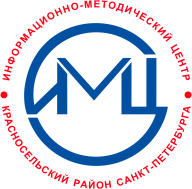 Государственное бюджетное учреждение дополнительного профессионального педагогического образования центр повышения квалификации специалистов «Информационно-методический центр» Красносельского района Санкт-ПетербургаНеделя профессионального роста педагогов ГБДОУЮжно-Приморского и Юго-Западного округов 27ноября - 01 декабря 2017 года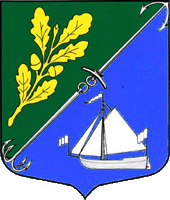 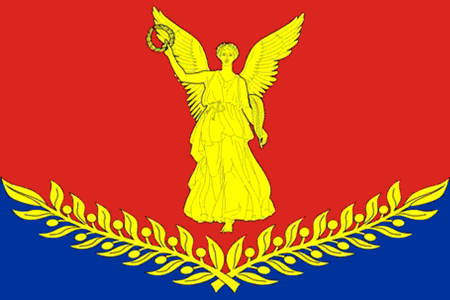 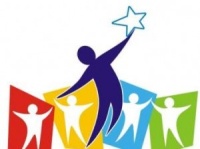 Санкт – Петербург 2017 год28.11.20179.00ГБДОУ центр развития ребенка-детский сад №38 Красносельского района Санкт-ПетербургаНОД логопедическое занятие "Лес полон сказок и чудес" с детьми 6-7 летСомова Марина Петровна, учитель-логопед, высшая  квалификационная категория29.11.20179.05ГБДОУ детский сад № 54 Красносельского района            Санкт-ПетербургаНОД «Путешествие капельки» с детьми 6-7 летХолоша Светлана Александровна, воспитатель, высшая  квалификационная категория9.40ГБДОУ центр развития ребенка-детский сад №38 Красносельского района Санкт-ПетербургаНОД по художественно-эстетическому развитию "Лист кленовый расписной" с использованием техники пластилинографии» с детьми 4-5 летМатвеева Юлия Петровна, воспитатель, высшая квалификационная категория9.45ГБДОУ детский сад № 54 Красносельского района                  Санкт-ПетербургаНОД «Там на неведомых дорожках» с детьми 6-7 летСмирнова Наталья Вячеславовна, воспитатель, высшая  квалификационная категория9.10ГБДОУ детский сад №67 «Волшебник» НОД по познавательному развитию «Дети спасают белку» с детьми 3-4 летГоцкка Лариса Юрьевна, воспитатель, высшая  квалификационная категория9.00ГБДОУ детский сад № 73 Красносельского района             Санкт-Петербурга НОД «В глубоком синем океане» с детьми 6-7 летВласова Людмила Борисовна, воспитатель, высшая квалификационная категория 9.30ГБДОУ детский сад №67 «Волшебник»Мастер-класс «Использование Лэпбука в образовательной деятельности детей» с детьми 2-3 года Царькова Елена Константиновна, воспитатель, первая  квалификационная категория9.30ГБДОУ детский сад № 73 Красносельского района        Санкт-Петербурга НОД «Растения – живые существа» с детьми 6-7летКербо Татьяна Владимировна, воспитатель, первая квалификационная категория9.0010.159.30ГБДОУ детский сад № 87 Красносельского района Санкт-ПетербургаНОД «Обучение плаванию с помощью игр», с детьми 5-6 летПрезентация опыта работы «Плавание – источник радости и здоровья» Ковалева Татьяна Викторовна, инструктор по физической культуре, первая квалификационная категория ГБДОУ детский сад № 74 Красносельского района Санкт-Петербурга 10.00ГБДОУ детский сад №72 Красносельского района              Санкт-ПетербургаКвест игра с детьми 5-6 лет: 1. Эколаборатория «Живая вода»Чебрикова Ольга Анатольевна, воспитатель, высшая квалификационная категория2. Эко-игра "Чистая земля"Боброва Анна Юрьевна, воспитатель, первая квалификационная категория3. Строительная эко-игра -экспериментированиеСмирнова Ольга Ивановна, воспитатель, первая квалификационная категория10.10НОД интегрированное занятие «Осень рукодельница» с детьми 6-7 лет и представление опыта работы в технике «изонить» в рамках ручного труда для детей дошкольного возраста Богданова Светлана Борисовна, воспитатель, высшая квалификационная категория9.30ГБДОУ ЦРР детский сад № 68 «Росток» Красносельского района Санкт-Петербурга (на базе ГБДОУ детского сада №72) Презентация «Осенний листопад» с детьми 2-3 годаУмарова Марина Юрьевна, воспитатель первой квалификационной категории29.11.20179.30ГБДОУ ЦРР – детский сад №50 Красносельского района  Санкт-ПетербургаИгра - занятие «Один день в осеннем лесу» с детьми 3-4 Досуг «В Осеннем лесу», с детьми 6-7 летКруглова Людмила Михайловна, инструктор по физической культуре, без категории1.12.20179.3010.00ГБДОУ детский сад № 62 Красносельского района           Санкт-Петербурга НОД «Комнатные растения – спутники жизни» с детьми 5-6 летКазбекова Саида Багавдиновна, воспитатель, первая квалификационная категорияГБДОУ детский сад № 62 Красносельского района              Санкт-Петербурга Мастер-класс для педагогов «Дымковская игрушка - олицетворение сил природы в облике людей и животных»Муратова Мария Ивановна, воспитатель, первая квалификационная категория30.11.20179.10ГБДОУ детский сад № 81 Красносельского района Санкт-Петербурга НОД познавательно игровое занятие  «Путешествие в лес», с детьми 3-4 летДульнева Юлия Михайловна, воспитатель, первая квалификационная категория9.30ГБДОУ детский сад № 84 Красносельского района Санкт-Петербурга НОД «Путешествие в осенний лес» с детьми 3-4 летХаррасова Юлия Николаевна, воспитатель, первая квалификационная категория9.30ГБДОУ детский сад № 81 Красносельского района Санкт-Петербурга НОД занятие-путешествие «Этот загадочный мир животных», с детьми 5-6 летФедорова Татьяна Валерьевна, воспитатель, высшая квалификационная категория9.50ГБДОУ детский сад № 84 Красносельского района Санкт-Петербурга НОД «Путешествие в мир насекомых» с детьми 4-5 летХаррасова Юлия Николаевна, воспитатель, первая квалификационная категорияЗагорская Стела Владимировна, воспитатель, первая квалификационная категория1.12.20179.15ГБДОУ детский сад № 53 Красносельского района Санкт-Петербурга НОД интегрированное занятие «Домашние животные и их детеныши» с детьми 3-4 летСоловьева Ирина Валентиновна, воспитатель, высшая квалификационная категория10.15ГБДОУ детский сад № 84 Красносельского района Санкт-Петербурга Экологическая сказка «Цветик – семицветик» с детьми 6-7 летСолдаткина Светлана Вениаминовна, воспитатель, высшая квалификационная категорияФалина Ирина Сергеевна, воспитатель, первая квалификационная категория9.30ГБДОУ детский сад № 53 Красносельского района Санкт-Петербурга НОД «В гости к фее Природы» с детьми 3-4 летХавкина Татьяна Александровна, воспитатель, первая квалификационная категория9.30ГБДОУ детский сад № 88 Красносельского района Санкт-Петербурга НОД по экологическому развитию «Этажи леса» с детьми 5-6 летАрхипова Светлана Николаевна, воспитатель, высшая квалификационная категорияГБДОУ центр развития ребенка - детский сад №38 Красносельского района Санкт-ПетербургаРотманова Ирина Анатольевна - заведующийНекрасова Юлия Александровна - заместитель заведующего по образовательной работеГБДОУ центр развития ребенка - детский сад №50 Красносельского района Санкт-Петербурга Кочкина Ирина Владимировна – заведующийГБДОУ центр развития ребенка - детский сад №53 Красносельского района Санкт-ПетербургаСаврыгина Жанна Владимировна- заведующийХрамова Ирина Алексеевна - заместитель заведующего по образовательной работеГБДОУ детский сад №54  Красносельского района Санкт-Петербурга Вершковская Ирина Юрьевна – заведующийСоловьева Мария Евгеньевна - заместитель заведующего по образовательной работеГБДОУ детский сад №62 Красносельского района Санкт-ПетербургаБыкова Татьяна Юнусовна - заведующийСолоденко Юлия Евгеньевна - заместитель заведующего по образовательной работеГБДОУ детский сад №67 комбинированного вида                   Красносельского района Санкт-Петербурга «Волшебник»Елисеева Елена Валерьевна– заведующийГорская Марина Александровна- заместитель заведующего по образовательной работеГБДОУ детский сад №68  Красносельского района «Росток»Титова Сильвия Дмитриевна - заведующийСоколова Елена Юрьевна - заместитель заведующего по образовательной работеГБДОУ детский сад №72 Красносельского района Санкт-ПетербургаСмирнова Ульяна Владимировна – заведующийЛегкова Елена Леонидовна - заместитель заведующего по образовательной работеГБДОУ детский сад №73 комбинированного вида                  Красносельского района Санкт-ПетербургаКузнецова Марина Юрьевна – заведующийОболдина Наталья Владимировна - заместитель заведующего по образовательной работеГБДОУ детский сад №74 комбинированного вида                   Красносельского района Санкт-ПетербургаТереня Раиса Петровна – заведующийКарнильева Жанна Владимировна - заместитель заведующего по образовательной работеГБДОУ детский сад №81 Красносельского района Санкт-ПетербургаМоисеева Ирина Анатольевна  – заведующийДанченко Анна Васильевна - заместитель заведующего по образовательной работеГБДОУ детский сад №84  Красносельского района Санкт-ПетербургаКийкова Татьяна Ивановна – заведующийВысоцкая Татьяна Викторовна - заместитель заведующего по образовательной работеГБДОУ детский сад №87 Красносельского района Санкт-ПетербургаКипрушенкова Галина Николаевна - заведующийВоищева Есения Викторовна – заместитель заведующего по образовательной работеГБДОУ детский сад №88 «Исток» Красносельского района                        Санкт-Петербурга Ивлева Лариса Вячеславовна – заведующийВершинина Наталия Владимировна - заместитель заведующего по образовательной работе